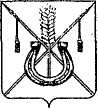 АДМИНИСТРАЦИЯ КОРЕНОВСКОГО ГОРОДСКОГО ПОСЕЛЕНИЯКОРЕНОВСКОГО РАЙОНАПОСТАНОВЛЕНИЕот 22.04.2019   		                                                  			  № 396г. КореновскО проекте решения Совета Кореновского городского поселения Кореновского района «О даче согласия  об увековечиваниипамяти рядового Тимофеева Алексея Фомича на скрижалях Мемориального комплекса: братская могила советских воинов,погибших в боях с фашистскими захватчиками,1943 г.; скульптуравоина-освободителя; мемориальная доска в память о земляках,погибших в годы Великой Отечественной войны»Рассмотрев ходатайство Кореновской организации Краснодарской краевой общественной организации ветеранов (пенсионеров, инвалидов)              войны и труда, Вооруженных сил и правоохранительных органов, в соответствии с решением Совета Кореновского городского                                поселения Кореновского района от 25 мая 2011 года № 180 «Об                     утверждении Положения о порядке установки мемориальных досок,                      бюстов, памятных знаков в Кореновском городском поселении                        Кореновского района» Совет Кореновского городского поселения                                     п о с т а н о в л я е т:1. Согласиться с проектом решения Совета Кореновского                       городского поселения Кореновского района «О даче согласия об увековечивании памяти рядового Тимофеева Алексея Фомича на скрижалях Мемориального комплекса: братская могила советских воинов, погибших в боях с фашистскими захватчиками,1943 г.; скульптура воина-освободителя; мемориальная доска в память о земляках, погибших в годы Великой Отечественной войны».2. Направить проект решения «О даче согласия об увековечивании памяти рядового Тимофеева Алексея Фомича на скрижалях Мемориального комплекса: братская могила советских воинов, погибших в боях с фашистскими захватчиками,1943 г.; скульптура воина-освободителя; мемориальная доска в память о земляках, погибших в годы Великой Отечественной войны» в Совет Кореновского городского поселения для рассмотрения в установленном порядке (прилагается).3. Назначить представителем главы Кореновского городского поселения Кореновского района при обсуждении данного проекта решения в Совете Кореновского городского поселения Кореновского района  заместителя главы Кореновского городского поселения Кореновского района М.В. Колесову.4. Общему отделу администрации Кореновского городского поселения Кореновского района (Питиримова) обеспечить размещение настоящего постановления на официальном сайте администрации Кореновского        городского поселения Кореновского района в информационно-телекоммуникационной сети «Интернет».5. Постановление вступает в силу со дня его подписания.ГлаваКореновского городского поселенияКореновского района 							          М.О. ШутылевПРОЕКТ РЕШЕНИЯСовета Кореновского городского поселения Кореновского районаот ____________   					                                       № ___                                                            г. Кореновск О даче согласия  об увековечивании памяти рядового Тимофеева Алексея Фомича на скрижалях Мемориального комплекса: братская могила советских воинов, погибших в боях с фашистскими захватчиками,1943 г.; скульптура воина-освободителя; мемориальная доска в память о земляках, погибших в годы Великой Отечественной войныВ соответствии с Федеральным законом от 6 октября 2003 года                               № 131-ФЗ «Об общих принципах организации местного самоуправления в Российской Федерации», Уставом Кореновского городского поселения Кореновского района, рассмотрев ходатайство Кореновской организации Краснодарской краевой общественной организации ветеранов                           (пенсионеров, инвалидов) войны и труда, Вооруженных сил и правоохранительных органов об увековечивании рядового Тимофеева Алексея Фомича на скрижалях Мемориального комплекса: братская могила                      советских воинов, погибших в боях с фашистскими захватчиками,1943 г.; скульптура воина-освободителя; мемориальная доска в память о земляках, погибших в годы Великой Отечественной войны, Совет Кореновского городского поселения Кореновского района р е ш и л:1. Увековечить память рядового Тимофеева Алексея Фомича                                      в форме внесения его инициалов на скрижали объекта культурного                   наследия «Мемориальный комплекс: братская могила советских                          воинов, погибших в боях с фашистскими захватчиками,1943 г.; скульптура воина-освободителя; мемориальная доска в память о земляках,                              погибших в годы Великой Отечественной войны», расположенного                                в сквере муниципального образовательного учреждения средняя общеобразовательная школа №3. 2. Контроль за выполнением настоящего решения возложить на постоянную комиссию по вопросам образования и культуры Совета Кореновского городского поселения Кореновского района (Богдан).3. Решение вступает в силу со дня его подписания.Председатель Совета                    Кореновского городского поселенияКореновского района       						           Е.Д. ДелянидиПРИЛОЖЕНИЕУТВЕРЖДЕН постановлением администрацииКореновского городского поселенияКореновского районаот 22.04.2019 № 396